Checkliste für Themen im Beratungsverlauf bei FamiliennachzugEinführung in das Caritas-Beratungsangebot: Wer sind wir – was machen wir (Zuständigkeiten), wann sind wir da (Sprechzeiten, Einzeltermine), Schweigepflicht etc.Vor Ankunft in BRDEine Ablaufbeschreibung zur Beantragung des Familiennachzuges finden Sie unter: https://helferkreis-pliening.de/doku.php/caritas-hb-5/procsDatenschutzerklärungen und Schweigepflichtsentbindung unterschreiben lassenName AntragstellerIn, Geburtsdatum, Aufenthaltsstatus (Kopie anfertigen)Namen, Geburtsdaten und Familienverhältnis der nachziehenden AngehörigenGibt es weitere Mitglieder der Kernfamilie die evtl. nachkommen (sollen)?Frühzeitig nach Wohnraum suchen: Falls Anerkannter hier nicht eigenen Wohnraum hat, frühzeitiger Antrag bei der Gemeindeansonsten über Landratsamt nach Unterbringung in Asylunterkunft nachfragen.  Wird im Landkreis München in der Regel gewährt. voraussichtliches Einreisedatum des FN nach Deutschland. Unbedingt anderen Beratungsstellen, Gemeinde oder Landratsamt, eventuell Helferkreis mitteilen. Identifikationsdokumente vorhanden (Pass, Geburtsurkunde, …?) (Kopie machen)Visaform und -gültigkeitNach Ankunft in BRDAufenthaltserlaubnis beantragt (Ausländerbehörde)? Asylantrag/-anträge stellen? Familienasyl oder eigenen Asylantrag (max. 2 Wochen nach Einreise)? ALG II Anträge gestellt? ALG II gibt es erst mit einem gültigen Aufenthaltsdokument, mindestens Fiktionsbescheinigung. Eine Vorabbestätigung des Termins zur Beantragung des Aufenthaltstitels der Ausländerbehörde kann eventuell ausreichen. Beantragung eines Darlehens bei Jobcenter prüfenansonsten Stiftungen, Fonds oder Spendenmittel beantragenWurde Krankenversicherung beantragt? gilt ebenfalls erst ab ALG II Bezug (Notfall: Open Med) Kindergeld / Elterngeld beantragt? Rechtsanspruch prüfenSchule / Kindergarten anmelden? (Ab 17 Jahre meldet Fallmanager im Raum München Schule an) (Falls Bedarf, Info internationale Schulberatung)Telefonnummern notierenAnmeldung bei der Gemeinde erfolgt? Falls nein, Infoblatt mitgeben allgemeine Adressummeldungen bei NeueinzugSteuer ID und Rentenversicherungsnummer sollten automatisch geschickt werdenBedarf für Integrationskurs / Sprachkurs? Liegt Berechtigung schon vor (Jobcenter)?Landkreispass (Infoblatt mitgeben)Bankkonto vorhanden?Logbuch pro Bedarfsgemeinschaft ausgebenFolgetermin vereinbaren: Analoge Akte angelegt?         ⃝     ⃝Bei Vivendi angelegt?             ⃝     ⃝ 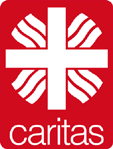 